Survey of Financial Characteristics of ConsumersFederal Reserve Bulletin, March 1964, pp. 285–293.Note: The Survey of Financial Characteristics of Consumers was conducted for the Board of Governors of the Federal Reserve System by the Census Bureau in the spring and summer of 1963.  This report was prepared by Dorothy S. Projector, under whose direction the work at the Board was conducted.  Erling T. Thorensen and Natalie C. Strader, in collaboration with the Division of Data Processing, were responsible for summarizing the data.  Work at the Census Bureau was under the supervision of James C. Burnes and Willaim Seltzer.Homes, automobiles, liquid assets, and life insurance accounted for a large share of consumer wealth in late 1962—$46 in every $100.  About $17 in every $100 was invested in family businesses or professions, and, of the remainder, $31 was in investment assets—stocks, marketable bonds, real estate, and mortgages.	The extent of ownership of these assets among families differed markedly, however, with some types of assets widely distributed while other types were highly concentrated.  Six families in 10 owned their homes, 7 in 10 owned automobiles, 8 in 10 had liquid assets, and 6 in 10 had savings in life insurance.  On the other hand, fewer than 2 families in 10 owned stocks, fewer than 2 in 10 owned businesses, and only 2 in 100 owned marketable bonds.These are some of the findings from the Survey of Financial Characteristics of Consumers conducted for the Board of Governors by the Census Bureau in the spring and summer of 1963.  This report presents highlights on the amount and composition of consumer wealth. Subsequent reports in the Bulletin will present more detailed findings.Studies of the amount and composition of consumer wealth those difficult statistical problems because a relatively few families owned a large share of such assets as stocks, marketable bonds, and investment real estate.  Because these assets represent a substantial portion of consumer net worth, a special effort was made in this study to include families that might have these types of assets.  As a result, it is possible to present data not heretofore available on the wealth composition of families in upper-income and upper-wealth classes and on holdings of certain types of the financial assets. These results have been appropriately weighted so as to be representative of all families.Total Net WorthThe survey covered a wide range of assets that meet family needs in many different ways.  For example, for families investing in tangible assets—homes and automobiles—these assets represent not only investment but also housing and the means of transportation.  Families that are earn their living from their own business or profession instead of working for others are almost inevitably required to invest some of their wealth in the business.Wealth in the form of tangible assets and business interest, however, is usually not readily available to meet emergency needs of a family.  One family in 3 in the survey mentioned that one of its objectives in saving was to have funds to meet such needs.  Assets such as checking and savings accounts and U.S. savings bonds serve the obvious purpose of a readily available reserve for emergencies, and the two latter types also provide interest income.  The fact that many families hold large amounts of such liquid assets suggest that these assets not only serve as an emergency reserve and provide cash for current transactions but also serve as a more permanent form of investment.The assets that have been grouped as investment assets—stocks, marketable bonds, real estate, and mortgages—might be viewed as the kinds that are added to consumer portfolios as wealth grows, that is, after families have satisfied their requirements for housing, transportation, life insurance, and cash reserves.  The characteristics of these investments vary widely with respect to such factors as degree of risk, marketability, and their ability to produce current income.Size of Net Worth	If all the different forms of wealth area added together and account is taken of debt, average net worth for all families amounted to $22,588 as of December 31, 1962, as may be seen in Supplementary Table 1.  Families differed greatly, however, in the amount of their total net worth.  For 25 families in 100 net worth totaled less than $1,000, and for 8 of the 25 the total was actually negative, that is, their outstanding debts were larger than their assets.  At the other extreme, for 7 families in 100 total net worth was $50,000 or more.	The amount of a family’s current net worth depends on a number of factors, including its past rate of saving and its income history.  The factors suggest that net worth will be larger for older families and for groups of families whose incomes and saving rates tend to be higher than average—for example, for entrepreneurial families.	The data shown in Supplementary Table 1 bear out this expectation.  Among families with head aged 35 to 44 years, for example, average net worth was $19,442 in contrast to $34,781 for families with head aged 55 to 64 years.  Families in which the head was self-employed reported net worth many times larger than other families.  The average net worth of nonfarm home-owning families that were self-employed was $96,385, compared with $22,026 for such families that were employed by others.  Investment in business accounted for part, but by no means all, of the difference.  Average investment in assets not directly connected with their business was $62,018 for the self-employed group.Composition of Net Worth by Size of Net Worth	Ownership of homes, automobiles, life insurance, and liquid assets was widespread.  A majority of all families reported ownership of each of these asset types.  A far smaller number, on the other hand, had businesses, stocks, marketable bonds, and other types of investment assets.	Composition of net worth varied, however, among groups of families.  One of the most important factors influencing composition of net worth is the size of net worth itself.  As suggested earlier, with growth in wealth, families tend to broaden their investments to include such assets as stocks, marketable bonds, real estate, and mortgages.	The contrast may be illustrated by comparing portfolios of families grouped by size of net worth.  The accompanying table shows for four broad net worth groups the proportion of families owning each of the major types of assets.  The charts on the next page show, for all families and for families grouped first by size of net worth and then by income, the share of wealth held in each of the six major assets types.  The table and charts also show unsecured personal debt.	Large holdings of business and investment assets were characteristic of the portfolios of families of very large net worth—$100,000 or more. Stock ownership was reported by 8 in 10 families, and ownership of marketable bonds by 1 in 4.  A majority of families in this wealth group had an interest in a family business or profession.  Total wealth in the form of business interest and investment assets accounted for 70 percent of the total net worth of this group.	In contrast, among families with the smallest amounts of net worth—zero to $5,000—3 in 100 owned stock, virtually none owned marketable bonds, and 5 in 100 had a business interest.  In fact, as the chart shows, investment in business and investment assets accounted for less than 10 per cent of the total net worth of this group.  Nearly all of this group’s net worth consisted of investments in their homes, automobiles, liquid assets, and life insurance.	Among families with moderate amounts of net worth—$5,000 to $25,000—the proportion owning stocks was 18 per cent—roughly six times as large as for the smallest net worth group.  Interest in a family business or profession was reported by 19 families in 100—about 4 times the proportion in the smallest net wealth group.Composition of Net Worth by Income	The relationship between current income and size of net worth, which is shown in Supplementary Table 1, indicates that by and large the families with high incomes in 1962 also had large amounts of net worth.  That high-income families are wealthier than lower-income families is in some degree attributable to their high current income but it is undoubtedly also a reflection of the fact that these families in the past, too, have generally received relatively high incomes.  Moreover, families with large current incomes are in that position in part because of the flow of income from their past investments.	Because of the relationship between size of income and size of wealth, the wealth composition of families with large current incomes is very similar to that of families with large net worth.  For example, as the charts show, the composition of the wealth of the highest-income families—those with incomes of $50,000 and over—is very similar to that of families with the largest net worth—$100,000 and over.	In general, the share of wealth in what might be called the income-producing assets—business interests and investment assets—tends to increase with income.  On the average, families with incomes of $5,000 to $10,000 in 1962 had $36 in every $100 of their wealth in income-producing assets, but among families with 1962 incomes of $50,000 and over this share rose to almost $80 in every $100.Technical Note	The Survey of Financial Characteristics of Consumers is based on results of field interviews from a sample of about 3,600 families in the United States.  Persons residing in military installations and in institutions such as nursing homes, penitentiaries and hospitals are not represented in the sample.	The term family as used in this report is equivalent to the Census Bureau concept of “families and unrelated individuals.”  Briefly it refers to a group of two or more persons related by blood, marriage, or adoption and residing together and to individuals not living with relatives.  The total number of families included in the population covered by the Survey of Financial Characteristics was estimated to be 58,234,000 on December 31, 1962.  For fuller description of the concept of families and unrelated individuals, see “Consumer Income,” Current Population Reports, Series P-60, No. 41, October 21, 1963, page 15.	The sample was designed to be representative of all families in the United States.  Higher sampling rates, however, were used among groups of families expected to have sizable amounts of net worth to provide the data for statistical analysis of relationships between such factors as size and composition of net worth.  The data presented in this report are appropriately weighted so that they represent estimates for all families and for each of the various groups shown.	Approximately 2,600 families provided all or most of the data requested.  In order to compute a response rate relevant to the Survey findings and comparable with other surveys, it is necessary to apply the same weights as used in the basic tabulations.  This yields an over-all response rate of 86 per cent.	The data presented in this report are preliminary and subject to revision.  For example, questionnaires from some respondents were received too late to be included in the tables.  Moreover, a follow-up of nonrespondents has provided information that has not yet been incorporated.  Revisions resulting from inclusion of these data will be presented in subsequent reports.	The accompanying table shows the distribution of sample families and the distribution of families weighted in accordance with their importance in the population for the various groups shown in the tables.	Since the estimates in this report are based on a sample, they are subject to sampling variability.  Particular are should be exercised in the interpretation of figures based on relatively small numbers of cases as well as small differences between figures.  Moreover, as in all field surveys, the figures are subject to errors of response and non-reporting.	Evaluation of the quality of the data and preparation of estimates of variances are currently in process.  Subsequent reports will cover these subjects as well as an analysis of survey methods.Notes to Tables and ChartsDefinition of net worth components.Net worth in own home represents the respondent’s estimate of market value of his principal residence as well as any vacation homes owned, less debt secured by such properties.  Owner-occupied farm residences are included under business assets.	Net worth in automobiles represents the respondent’s estimate of the market value in the majority of cases. In the remaining cases, values from the Red Book of the National Market Reports, Inc. were used.  Debts secured by automobiles were deducted.	Business interest consists of equity in farm and nonfarm sole proprietorships, partnerships, and closely held corporations in which the respondent considers himself to be active in management.  Investment in business by self-employed professionals is also included here.  Respondents were asked to value their businesses on two bases—book and market.  The net worth concept used in this report incorporates businesses valued at book in most cases.	Equity in life insurance, annuities, and retirement plans consists of cash surrender value of life insurance, less loans secured by policies; the amounts that families could have withdrawn from retirement plans had they left their jobs on December 31, 1962; and amounts which had been paid for individual annuities as of December 31, 1962.  The present value of annuities that were paying income in 1962 is not included in the estimate.  Data on the face value of all life insurance, including policies that do not have cash surrender value, were collected in the Survey and will be presented in a later report.	Liquid assets consist of checking accounts at banks; savings accounts at banks; shares in savings and loan associations and credit unions; and U.S. saving bonds values at face.Stocks consist of all publicly traded common and preferred stocks, share in mutual funds and other investment companies, and share in investment clubs, less net debit balances and loans secured by stocks.  Shares were values at market prices prevailing on December 31, 1962.	Marketable bonds consist of bonds, notes, bills, certificates, and debentures issued by the U.S. government, by State and local governments, by foreign and domestic corporations, and by foreign governments, less loans secured by such bonds.  These securities were valued at par.	Other investment assets consist of mortgage assets (amount outstanding as of December 31, 1962); real estate valued at market less debt outstanding; and closely held or family businesses in which a family member was not active in management.  Respondents were asked to value their interest in such businesses at market.	Miscellaneous assets consist of assets held in trust; amounts that family members could have withdrawn from profit-sharing and other deferred income plans had they left their jobs on December 31, 1962; and such assets as oil royalties, patents, and commodities contracts.	Personal debt consists of nonbusiness debt not secured by any of the assets types covered in the Survey.  Examples are instalment debt on consumer durable goods other than automobiles; home repair and modernization loans; debts to hospitals, doctors, and the like.	Total net worth for purpose of this Survey consists of the various asset components of net worth described above less personal debt.	The shares shown in the charts represent the various asset components and personal debt as percentages of total assets less the debts associated with them.Definitions of other variables.	Income is defined as the total money income received in 1962 by all family members before any payroll deductions.  The following components are included: salaries; commissions; net income from unincorporated businesses or professions, partnerships, and farms; dividends; interest; net income from rents; pension and social security payments; and any other periodic payments received by family members. The very few families who reported negative incomes during 1962 are included in the data for all families, but are not shown separately in the tables.	The employment-housing status groups are modifications of Census Bureau occupation, class of worker, and tenure classes.  Self-employed consists of families whose head was active in the management of a family business, including closely held corporations and partnerships as well as sole proprietorships and self-employed professional persons.  The retired group consists of families whose head was 65 years or older in 1962 and did not work during the year.  Farm laborers, families with head under 65 reporting no work experience during 1962, and families who did not report occupation are included in the data for all families, but are not shown as separate groups in the tables.	The regions shown are the four major Census regions as defined in “Consumer Income,” Current Population Reports, Series P-60, No. 41.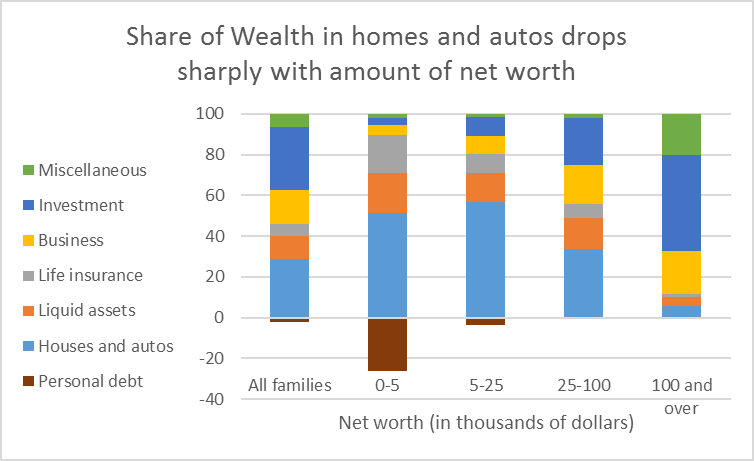 1. No cases reported.Note— All data are preliminary and are subject to revision.  Details may not add to totals because of rounding.Net Worth Components Related to Size of Net Worth, Net Worth Components Related to Size of Net Worth, Net Worth Components Related to Size of Net Worth, Net Worth Components Related to Size of Net Worth, Net Worth Components Related to Size of Net Worth, Net Worth Components Related to Size of Net Worth, December 31, 1963December 31, 1963December 31, 1963December 31, 1963December 31, 1963December 31, 1963(Percentage of families reporting specified assets or debt)(Percentage of families reporting specified assets or debt)(Percentage of families reporting specified assets or debt)(Percentage of families reporting specified assets or debt)(Percentage of families reporting specified assets or debt)(Percentage of families reporting specified assets or debt)ComponentAll families1Families with net worth of--Families with net worth of--Families with net worth of--Families with net worth of--ComponentAll families1(in thousands of dollars)(in thousands of dollars)(in thousands of dollars)(in thousands of dollars)ComponentAll families10-55-2525-100100 and overTangible assets8369959792Own home5930838685Automobile7361808988Business interest, profession175194257Life insurance, annuities, retirement plans5843697468Liquid and investment assets79629298100Liquid assets7860919899Investment assets296336893Stocks183184379Marketable bonds2(2)1724Other153173952Miscellaneous assets127151830Personal debt50515223201. Includes families with negative net worth, not shown separately.1. Includes families with negative net worth, not shown separately.1. Includes families with negative net worth, not shown separately.1. Includes families with negative net worth, not shown separately.2. Less than 1/2 of 1 per centPercentage Distribution of Sample Families byPercentage Distribution of Sample Families byPercentage Distribution of Sample Families byVarious CharacteristicsVarious CharacteristicsVarious CharacteristicsCharacteristicUnweightedWeightedAll families100100Size of net worth:Negative580-$9991117$1,000-4,9991217$5,000-9,9991014$10,000-24,9991924$25,000-49,9991211$50,000-99,99985$100,000-199,00051$200,000-499,99971$500,000 and over11(1)1962 income:0-$2,9991628$3,000-4,9991320$5,000-7,4991622$7,500-9,9991315$10,000-14,9991411$15,000-24,99993$25,000-49,99981$50,000-99,9997(1)$100,000 and over4(1)Age of family head:Under 255525-34141735-44202145-54232055-64221865 and over1719Employment-housing status:Nonfarm homeowner6757Self-employed186Employed by others3938Retired69Nonfarm renter3038Self-employed31Employed by others2128Retired34Farm operator34Region:Northeast3026North Central2828South2530West17171.  Less than 1/2 of 1 per cent.1.  Less than 1/2 of 1 per cent.Supplementary Table 1Supplementary Table 1Supplementary Table 1Supplementary Table 1Supplementary Table 1Supplementary Table 1Supplementary Table 1Supplementary Table 1Supplementary Table 1Supplementary Table 1Supplementary Table 1Supplementary Table 1Supplementary Table 1Supplementary Table 1Supplementary Table 1Net Worth of Consumers Within Specified Groups, December 31, 1962Net Worth of Consumers Within Specified Groups, December 31, 1962Net Worth of Consumers Within Specified Groups, December 31, 1962Net Worth of Consumers Within Specified Groups, December 31, 1962Net Worth of Consumers Within Specified Groups, December 31, 1962Net Worth of Consumers Within Specified Groups, December 31, 1962Net Worth of Consumers Within Specified Groups, December 31, 1962Net Worth of Consumers Within Specified Groups, December 31, 1962Net Worth of Consumers Within Specified Groups, December 31, 1962Net Worth of Consumers Within Specified Groups, December 31, 1962Net Worth of Consumers Within Specified Groups, December 31, 1962Net Worth of Consumers Within Specified Groups, December 31, 1962Net Worth of Consumers Within Specified Groups, December 31, 1962Net Worth of Consumers Within Specified Groups, December 31, 1962Net Worth of Consumers Within Specified Groups, December 31, 1962Group characteristicAll familiesPercentage distribution of families, but net worthPercentage distribution of families, but net worthPercentage distribution of families, but net worthPercentage distribution of families, but net worthPercentage distribution of families, but net worthPercentage distribution of families, but net worthPercentage distribution of families, but net worthPercentage distribution of families, but net worthPercentage distribution of families, but net worthPercentage distribution of families, but net worthPercentage distribution of families, but net worthMean (dollars)Median (dollars)Group characteristicAll familiesNegative0-$999$1,000-4,999$5,000-9,999$10,000-24,999$25,000-49,999$50,000-99,999$100,000-199,000$200,000-499,999$500,000-999,000$1,000,000 and overMean (dollars)Median (dollars)All families10081717142411511(1)(1)22,5887,5501962 income:0-$2,999100123116151771(1)(1)(1)(1)8,8752,760$3,000-4,999100152222121783n1(1)(1)10,9143,320$5,000-7,499100714211728841(1)(1)(1)15,1127,450$7,500-9,999100351916371452(1)(1)(1)21,24313,450$10,000-14,9991001391334241141(1)(1)30,38920,500$15,000-24,999100(1)(1)28183026771(1)74,32942,750$25,000-49,9991001(1)(1)12720313053267,996160,000$50,000-99,999100(1)(1)(1)(1)(1)1313372720789,582470,000$100,000 and over100(1)(1)(1)(1)(1)(1)(1)1461351,554,152875,000Age of family head:Under 251003348145(1)(1)(1)(1)(1)(1)(1)76227025-34100182625151331(1)(1)(1)(1)7,6612,08035-441008131818288511(1)(1)19,4428,00045-5410071019102916621(1)(1)25,45911,95055-6410021410142916942(1)(1)31,78114,95065 and over100217131725166121(1)10,71810,450Employment-housing status:Nonfarm homeowner1001215193616721(1)(1)31,47815,100Self-employed100(1)(1)48262321962196,38538,250Employed by others1002317203714511(1)(1)22,02613,150Retired100(1)211243322512(1)(1)39,75216,150Nonfarm renter10019392187311(1)(1)(1)8,092720Self-employed10071210423277224173,69120,500Employed by others1002235249621(1)(1)(1)(1)5,268760Retired10055411141112(1)1(1)(1)10,827660Farm operator100(1)561226291633(1)(1)43,97326,250Region:Northeast10091615142810521(1)(1)23,9808,600North Central10061414152913512(1)(1)23,63210,150South10010202215189411(1)(1)18,3184,640West10071818122114621(1)(1)26,1927,6501.  No cases reported or less than 1/2 of 1 per cent.1.  No cases reported or less than 1/2 of 1 per cent.1.  No cases reported or less than 1/2 of 1 per cent.1.  No cases reported or less than 1/2 of 1 per cent.Note.--All data are preliminary and are subject to revision.   Details may not add to totals because of rounding.Note.--All data are preliminary and are subject to revision.   Details may not add to totals because of rounding.Note.--All data are preliminary and are subject to revision.   Details may not add to totals because of rounding.Note.--All data are preliminary and are subject to revision.   Details may not add to totals because of rounding.Note.--All data are preliminary and are subject to revision.   Details may not add to totals because of rounding.Note.--All data are preliminary and are subject to revision.   Details may not add to totals because of rounding.Note.--All data are preliminary and are subject to revision.   Details may not add to totals because of rounding.Note.--All data are preliminary and are subject to revision.   Details may not add to totals because of rounding.Note.--All data are preliminary and are subject to revision.   Details may not add to totals because of rounding.Supplementary Table 2.  Composition of Net Worth, December 31, 1962Supplementary Table 2.  Composition of Net Worth, December 31, 1962Supplementary Table 2.  Composition of Net Worth, December 31, 1962Supplementary Table 2.  Composition of Net Worth, December 31, 1962Supplementary Table 2.  Composition of Net Worth, December 31, 1962Supplementary Table 2.  Composition of Net Worth, December 31, 1962Supplementary Table 2.  Composition of Net Worth, December 31, 1962Supplementary Table 2.  Composition of Net Worth, December 31, 1962Supplementary Table 2.  Composition of Net Worth, December 31, 1962Supplementary Table 2.  Composition of Net Worth, December 31, 1962Supplementary Table 2.  Composition of Net Worth, December 31, 1962Supplementary Table 2.  Composition of Net Worth, December 31, 1962Supplementary Table 2.  Composition of Net Worth, December 31, 1962Supplementary Table 2.  Composition of Net Worth, December 31, 1962A. Percentage of group having specified assets or debt--Families grouped by size of net worth, income, etc.A. Percentage of group having specified assets or debt--Families grouped by size of net worth, income, etc.A. Percentage of group having specified assets or debt--Families grouped by size of net worth, income, etc.A. Percentage of group having specified assets or debt--Families grouped by size of net worth, income, etc.A. Percentage of group having specified assets or debt--Families grouped by size of net worth, income, etc.A. Percentage of group having specified assets or debt--Families grouped by size of net worth, income, etc.A. Percentage of group having specified assets or debt--Families grouped by size of net worth, income, etc.A. Percentage of group having specified assets or debt--Families grouped by size of net worth, income, etc.A. Percentage of group having specified assets or debt--Families grouped by size of net worth, income, etc.A. Percentage of group having specified assets or debt--Families grouped by size of net worth, income, etc.A. Percentage of group having specified assets or debt--Families grouped by size of net worth, income, etc.A. Percentage of group having specified assets or debt--Families grouped by size of net worth, income, etc.A. Percentage of group having specified assets or debt--Families grouped by size of net worth, income, etc.A. Percentage of group having specified assets or debt--Families grouped by size of net worth, income, etc.Group characteristicTangible assetsTangible assetsTangible assetsBusiness, profession (farm and nonfarm)Life insurance, annuities, retirement plansLiquid and investment assetsLiquid and investment assetsLiquid and investment assetsLiquid and investment assetsLiquid and investment assetsLiquid and investment assetsMiscellaneous assetsPersonal debt (excludes auto)Group characteristicAllOwn homeAutomobileBusiness, profession (farm and nonfarm)Life insurance, annuities, retirement plansAllLiquid assetsInvestment assetsInvestment assetsInvestment assetsInvestment assetsMiscellaneous assetsPersonal debt (excludes auto)Group characteristicAllOwn homeAutomobileBusiness, profession (farm and nonfarm)Life insurance, annuities, retirement plansAllLiquid assetsAllStocksMarketable bondsOtherMiscellaneous assetsPersonal debt (excludes auto)All families8359731758797829182151250Size of net worth:Negative61859330484853(1)11970-$99950104733445442111442$1,000-4,9998750746537877116(1)41059$5,000-9,99993l761464878625151111456$10,000-24,9999687832172959437202201649$25,000-49,9999787903676999862395321824$50,000-99,9999983895671979784539532022$100,000-199,0009486915774100100937919432623$200,000-499,99988858753589997957721622311$500,000 and over9983816973100998982485666291962 income:0-$2,9996244391431585615927634$3,000-4,999824776125373731910113856$5,000-7,4999562891767878627161131258$7,500-9,9999574921977969639212221863$10,000-14,9999782952382979653366241850$15,000-24,99993849129821009771527372541$25,000-49,9999892967084100100897820472829$50,000-99,999979383708410099948736623916$100,000 and over999785819210099999868814217Age of family head:Under 25751275143757453(1)287225-3487428612587776211517107235-44876083206681812816215166345-54887181206880803322219145455-64826970236279773821420123265 and over746446143879782918317919Employment-housing status:Nonfarm homeowner100100831966898737223211550Self-employed100100939974979560327431734Employed by others10099911074918936212191659Retired10010047838807830212151224Nonfarm renter581587486665161117851Self-employed725721005685854743692358Employed by others681684537070151016961Retired201195205957137(1)1018Farm operator97549410048848342317171530Region:Northeast7455631367807927223101147North Central8764782061858331182161245South8660751953716926122171254West86558018488484332131815541.  No cases reported or less than 1/2 of 1 per cent.1.  No cases reported or less than 1/2 of 1 per cent.1.  No cases reported or less than 1/2 of 1 per cent.1.  No cases reported or less than 1/2 of 1 per cent.Note.--All data are preliminary and are subject to revision.   Details may not add to totals because of rounding.Note.--All data are preliminary and are subject to revision.   Details may not add to totals because of rounding.Note.--All data are preliminary and are subject to revision.   Details may not add to totals because of rounding.Note.--All data are preliminary and are subject to revision.   Details may not add to totals because of rounding.Note.--All data are preliminary and are subject to revision.   Details may not add to totals because of rounding.Note.--All data are preliminary and are subject to revision.   Details may not add to totals because of rounding.Note.--All data are preliminary and are subject to revision.   Details may not add to totals because of rounding.Note.--All data are preliminary and are subject to revision.   Details may not add to totals because of rounding.Note.--All data are preliminary and are subject to revision.   Details may not add to totals because of rounding.Supplementary Table 2.  Composition of Net Worth, December 31, 1962Supplementary Table 2.  Composition of Net Worth, December 31, 1962Supplementary Table 2.  Composition of Net Worth, December 31, 1962Supplementary Table 2.  Composition of Net Worth, December 31, 1962Supplementary Table 2.  Composition of Net Worth, December 31, 1962Supplementary Table 2.  Composition of Net Worth, December 31, 1962Supplementary Table 2.  Composition of Net Worth, December 31, 1962Supplementary Table 2.  Composition of Net Worth, December 31, 1962Supplementary Table 2.  Composition of Net Worth, December 31, 1962Supplementary Table 2.  Composition of Net Worth, December 31, 1962Supplementary Table 2.  Composition of Net Worth, December 31, 1962Supplementary Table 2.  Composition of Net Worth, December 31, 1962Supplementary Table 2.  Composition of Net Worth, December 31, 1962Supplementary Table 2.  Composition of Net Worth, December 31, 1962Supplementary Table 2.  Composition of Net Worth, December 31, 1962B. Mean amount of specified assets or debt held by all families in group--Families grouped by size of net worth, income, etc.B. Mean amount of specified assets or debt held by all families in group--Families grouped by size of net worth, income, etc.B. Mean amount of specified assets or debt held by all families in group--Families grouped by size of net worth, income, etc.B. Mean amount of specified assets or debt held by all families in group--Families grouped by size of net worth, income, etc.B. Mean amount of specified assets or debt held by all families in group--Families grouped by size of net worth, income, etc.B. Mean amount of specified assets or debt held by all families in group--Families grouped by size of net worth, income, etc.B. Mean amount of specified assets or debt held by all families in group--Families grouped by size of net worth, income, etc.B. Mean amount of specified assets or debt held by all families in group--Families grouped by size of net worth, income, etc.B. Mean amount of specified assets or debt held by all families in group--Families grouped by size of net worth, income, etc.B. Mean amount of specified assets or debt held by all families in group--Families grouped by size of net worth, income, etc.B. Mean amount of specified assets or debt held by all families in group--Families grouped by size of net worth, income, etc.B. Mean amount of specified assets or debt held by all families in group--Families grouped by size of net worth, income, etc.B. Mean amount of specified assets or debt held by all families in group--Families grouped by size of net worth, income, etc.B. Mean amount of specified assets or debt held by all families in group--Families grouped by size of net worth, income, etc.B. Mean amount of specified assets or debt held by all families in group--Families grouped by size of net worth, income, etc.(In dollars)(In dollars)(In dollars)(In dollars)(In dollars)(In dollars)(In dollars)(In dollars)(In dollars)(In dollars)(In dollars)(In dollars)(In dollars)(In dollars)(In dollars)Group characteristicTotal net worthTangible assetsTangible assetsTangible assetsBusiness, profession (farm and nonfarm)Life insurance, annuities, retirement plansLiquid and investment assetsLiquid and investment assetsLiquid and investment assetsLiquid and investment assetsLiquid and investment assetsLiquid and investment assetsMiscel-laneous assetsPersonal debt (excludes auto)Group characteristicTotal net worthAllOwn homeAutomobileBusiness, profession (farm and nonfarm)Life insurance, annuities, retirement plansAllLiquid assetsInvestment assetsInvestment assetsInvestment assetsInvestment assetsMiscel-laneous assetsPersonal debt (excludes auto)Group characteristicTotal net worthAllOwn homeAutomobileBusiness, profession (farm and nonfarm)Life insurance, annuities, retirement plansAllLiquid assetsAllStocksMarketable bondsOtherMiscel-laneous assetsPersonal debt (excludes auto)All families22,5886,6125,9756373,9131,3769,6422,5797,0634,0724562,5351,528483Size of net worth:Negative-53812137849267806418711039030-$9993022147214130124108981112813186$1,000-4,9992,8091,7061,2844221275637316311004645076394$5,000-9,9997,3054,5363,9965404049271,6651,2683971508240197374$10,000-24,99916,2819,4228,6347891,6561,5113,9802,2661,71556781,140241529$25,000-49,99935,30914,95613,7211,2365,2832,62511,8745,9615,9142,1322723,510795225$50,000-99,99967,04215,74814,4291,31915,7014,34230,5609,51221,0489,65946110,9281,181490$100,000-199,000129,95826,96025,2151,74522,4845,31273,06814,45458,61438,3012,20218,1113,7951,662$200,000-499,999293,65527,20924,6912,51965,8328,803182,00619,151162,855105,1604,24953,44511,4641,659$500,000 and over1,176,28154,00651,4522,554248,81118,677590,16040,973549,187363,50879,023106,956273,2728,6461962 income:0-$2,9998,8753,9013,7321491,4181903,4581,3302,1281,480201448113205$3,000-4,99910,9143,9563,5444121,9026354,6631,7382,925818192,088137378$5,000-7,49915,1125,6154,9736432,0501,1355,4261,7163,7102,365181,3261,339453$7,500-9,99921,2438,3677,4998682,5771,8797,5002,7724,7791,476443,2581,632712$10,000-14,99930,38910,8739,5271,3465,1742,97511,2024,2336,9693,7613162,893749584$15,000-24,99974,32917,00415,1881,8169,0885,19639,8809,24130,63818,7331,44510,4603,664502$25,000-49,999267,99635,09032,2152,87566,14410,819111,76119,09892,66358,1114,74229,81048,7364,553$50,000-99,999789,58248,76445,9612,803251,97719,559387,57341,845345,728204,66571,97169,09286,3134,604$100,000 and over1,554,15289,64585,6344,011288,91532,3091,058,67254,4261,004,246758,253121,985124,00896,87912,268Age of family head:Under 257625442482973612538125612544(1)8116949325-347,6612,7982,3004981,0146781,566647919515293752,09849235-4417,4425,9525,2447083,9391,4966,0611,5564,5052,3561951,9532,54154645-5425,4598,5577,6459125,7762,2418,1442,5635,5812,8342722,4751,47273055-6434,7819,2068,4657416,2751,78916,6474,11712,5307,5426954,2931,22035665 and over30,7187,8467,4743723,26787318,4524,67013,7828,3491,2344,198535256Employment-housing status:Nonfarm homeowner31,47810,99610,1488484,4411,82712,7783,3019,4775,4535653,4592,013576Self-employed96,38517,66516,4031,29234,3673,88337,1486,71010,43814,3882,64213,4084,6461,355Employed by others22,0269,9028,9749287021,8848,0672,3885,6783,5861951,8972,010539Retired29,75211,28710,95233574860316,9915,02311,9697,3616783,930421299Nonfarm renter8,092383483351,1677535,2391,5863,6542,411303940903354Self-employed73,6911,29741588225,8152,29823,8904,75419,13611,2705,8652,00123,8193,428Employed by others5,268395293674208033,8131,2442,5691,60090879150312Retired10,82716175857321210,1833,2126,9705,312821,57621213Farm operator43,9736,1825,50168125,7671,27810,1382,3097,8291,3545355,9401,095486Region:Northeast23,9807,1416,6115303,0261,70810,8333,4007,4345,5816821,1711,783512North Central23,6327,4546,7287264,9541,3129,1532,6266,5273,0063353,1861,245486South18,3185,1684,5715973,4091,1288,1121,9156,1973,2585132,426929429West26,1926,9416,2197234,4231,40811,3002,4158,8854,9492123,7252,647529